المملكة العربية السعودية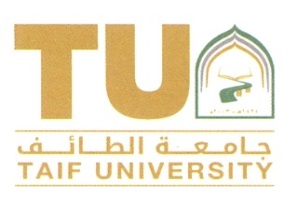 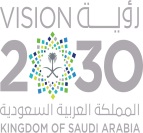 وزارة التعليــــم جــــــامعــــة الطائـــــــــفوكالة الجامعة للتخطيط والتنمية وخدمة المجتمع			سعادة وكيل الجامعة للتخطيط والتنمية وخدمة المجتمع					     سلمه الله     السلام عليكم ورحمة الله وبركاته 			 وبعد:طلبشكوىاقتراحمقدم الطلبالهوية أو الإقامةرقم المنسوبرقم الاتصالالتوقيع